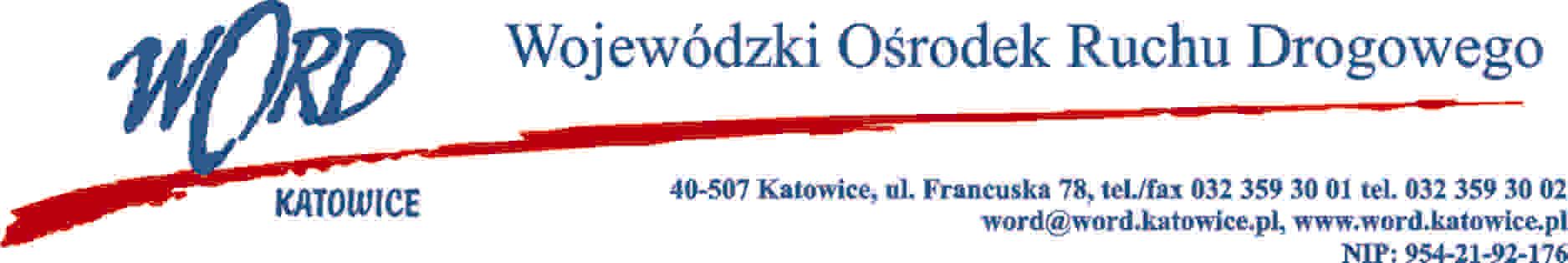 Katowice 28.10.2021 r.AT-ZP.262.9.4.2021.ŁŻZgodnie z art. 222 ust. 4 ustawy z dnia 11 września 2019 r. Prawo zamówień publicznych (Dz. U. z 2021 r. poz.  1129) Wojewódzki Ośrodek Ruchu Drogowego w Katowicach informuje, że w na dostawę symulatora przejścia dla pieszych na potrzeby Wojewódzkiego Ośrodka Ruchu Drogowego w  Katowicach zamierza przeznaczyć kwotę: Symulator przejścia dla pieszych 37.146,00 zł brutto (słownie: trzydzieści siedem tysięcy sto czterdzieści sześć złotych 00/100  zł.).Z-ca DyrektoraGrzegorz Cius